令和３年１０月１４日野向町民（NPO法人会員）の皆様へ　NPO法人まちづくりのむきの会からのお知らせNPO法人まちづくりのむきの会理事長　　西出　健一（連絡先：のむき風の郷　0779－64－5810）稲穂が蕎麦の花に変わり、紅葉前線が周囲の山の頂から麓へと、ゆっくり降りてくる季節となりました。薬師神谷地区のコスモス畑には、連日、朝夕を始め多くの人が訪れてくださり、ネット上でも話題となっています。（１）賑わっているコスモス畑テレビや新聞での報道があったからでしょうか、先日の１０日（日）は、大変な人と車の数でした。また、天気の良い夕方には大きなカメラと三脚を持ったカメラマンが、これまた多数会場を訪れているようです。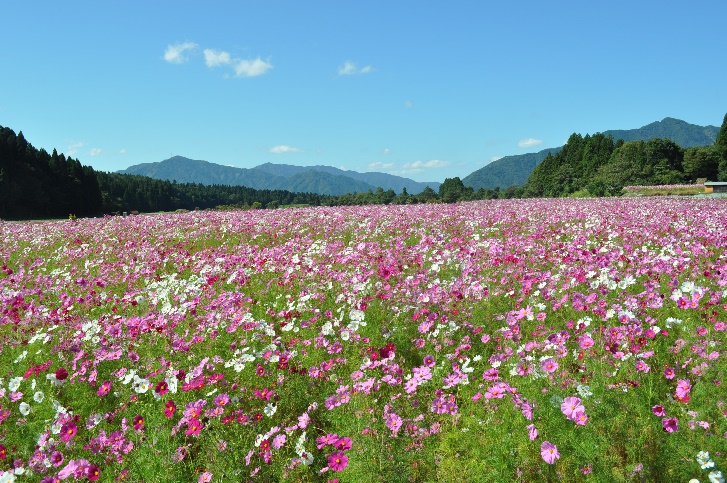 ２０日まで受け付けています写真コンテストには、これまでに２０点を超える応募があり、野向のコスモス畑の人気が高まっていることを実感しています。（２）９月市議会を経て先月末に閉会しました９月市議会で、勝山市立野向町コミュニティセンターの設置及び管理に関する条例、令和５年度までの債務負担行為補正（予算）２３，３６０千円が可決されました。現在、可決された条例に基づいて市へ提出します計画書、予算書を作成中です。１１月の文書配布日に併せて、計画書の概要版を町民の皆さんにお知らせする予定です。（３）のむき風の郷感謝祭開催！先日のＮPO法人理事・役員会で、１１月２０日（土）に、のむき風の郷感謝祭を開催することを決定しました。コロナ対策を万全にしながら、蜜を避ける形で蕎麦などの模擬店や来場者への無料配布品、大日太鼓演奏などのアトラクションを計画しています。今月末の文書配布日に併せて詳しいチラシを配布しますので、そちらをご覧になってください。多数の秋冬野菜の出荷やご来店を心よりお待ちしております。